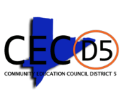 CEC 5 Calendar Meeting Minutes                                                                         July 22, 2020Meeting called to order by President Stewart at 7:01 PM.  Roll call taken by Lisa Kinsey, which resulted in the following:Present: Schadell Barnhill, Sanayi Canton, Tanesha Grant, Ayishah Irvin, Shaqua Randle, Pamela Stewart                   and Gina Williams Absent: Sonia Mendoza (Unexcused)Approval of June 24, 2020 Calendar and Business MinutesTabled until September 23, 2020 with correction.Bylaws Amendment Vote again for highlighted amendments below.Motion by Member Grant second by Member Williams voice vote for the record: Yes: 6 No: 0 Abstain: 1Review and Modification of the BylawsPresident Stewart shared the Bylaws with the public during the entire discussion and modification of the CEC5 Bylaws with the council on June 24, 2020. Review modification of Bylaws request to reinstate the officer position of First Vice President and Second Vice President in CEC 5 Bylaws Article II, Officers and Elections, Section 1 Officers & Section 3: Duties of Officers.Article II – Officers and ElectionsSection 1	OfficersThe officers of Community Education Council for District 5 shall be: Section 3	Duties of Officers		3.1 	President The President shall be the Chief Executive Officer of the Council.  The President shall call and preside at all meetings, execute all documents on behalf of the Council as authorized by them, and exercise all other powers and perform all other duties pertaining to the office of President. The President shall have a vote upon all questions before the Council and shall have the right to take part in the debate on any question under consideration. The President shall be an ex-officio member of all committees. The Council by majority vote may delegate the power to execute documents to such other officers or employees as it designates.3.2	Vice-President – (Revised below)The Vice-President shall exercise the powers and perform the duties of the President in her/his absence. The Vice-President shall also discharge such functions as may be assigned to her/him by the President or by resolution adopted at any meeting at which a quorum is present.3.2	First Vice PresidentThe Vice-President shall exercise the powers and perform the duties of the President in her/his absence. The Vice-President shall also discharge such functions as may be assigned to her/him by the President or by resolution adopted at any meeting at which a quorum is present.              3.3          Second Vice-President (Addition)The Second Vice-President shall act for the President in the absence of the President and First Vice-President.  The Second Vice-President shall also discharge such functions as may be assigned to her/him by the President or by resolution duly adopted at any meeting at which a quorum is present.Review and Modification of the BylawsReview modification of Bylaws request to omit the following clause in CEC 5 Bylaws Article II - Section 5 Disciplinary Action highlighted in red below on June 24, 2020. President Stewart shared the Bylaws with the public during the entire discussion of the Bylaws. Section 5	Disciplinary ActionOfficers are elected officials and are expected to conduct themselves in a positive manner. Our code of conduct reminds us of the expectations of a council member:…An officer may be removed from his/her position as an officer by a majority vote of the whole number of the Council for misconduct, malfeasance or neglect of duty. following the referral and investigation of charges, and an opportunity for the officer to respond within 10 business days.Greetings from Newly Elected PresidentIt is an honor to be here tonight and to chair the Community Education Council District 5. President Stewart has been involved in many efforts to move forward with the reopening of the schools.  Reaching out to the SLT’s making sure they are a part of the conversation.The council created a SLT Survey to see what the process would look like. President Stewart shared the results with the council and the district office in advance and with community at the CEC Meeting. Data will be used to better communicate with our parent leaders.President Stewart sits on the District 5 Reopening Task Force, which consist of an amazing diverse team of people and community members to lend their voice to the task. District Task Force consist of Dorothy Robles, Dr. Rux, Robin Davson, Mieasia Harris, Principals Elizabeth Jarrett, Ayisha Fullerton, Kerianne Harrison, Nazda Medina and Natasha Spann, Marquis Harrison, Khalid Faiza, Dr. Juan Vives, UFT Rep. Zina Burton-Myrick, Kristina Dowtin. The team discussed the Return to School 2020 Surveys. Borough Safety Director Frank Jordon attended the meeting as well. It was very helpful to see the results. We really need parents and students to participate in the survey their voices are important. Student enrollment of 8,524 overall parent response was 1,897 22%.Manhattan Borough President Office reach out to President Stewart earlier today for an opportunity for undocumented students in our community. President Stewart was able to meet the one-hour deadline request. President Stewart thank Carla Tenorio, District 5 Parent Support Coordinator and everyone else for his or her assistance. President Stewart truly appreciates you.CEC 5 is here to support the district and to support anyway they can.Member Grant shared that two schools in District 5 highlighted in a newspaper article, as two of six hidden school gems that no one know about PS 30 PS/MS 129. Both Principals Austin and Pierre congratulated in the newspaper article for doing a wonderful job. Member Grant shared her excitement for both schools as well as being the school liaison for PS 30. FY 2020-2021 CEC 5 Budget: VoteMotion by Vice President Barnhill second by Treasurer Irvin voice vote for the record: Yes: 6 No: 0 Abstain: 1Superintendent RemarksReturn to School Survey June 12th -30th , 2020Citywide about 300,000 families responded118 middle and high school students across the city responded.District 5 family responses 1,897 about 22%, which is a low number; however, looking at the data comparison to the citywide numbers it’s comparable to the district and the city.Six different categories to respond to:Comfort Returning To School District overall response: 54% citywide average 55%A little comfortable: 25%Not comfortable at all: 21%ChildcareContinue learning at home in the fall will you anticipate needing childcare during the week your child is not attending school in person. Overall families responded yes they would need childcareCitywide average 35%Rising Pre-K-2nd grade families 54%Rising 3rd -5th grade families 46%Forty-four families completed the survey, but did not indicate a grade we would like to have that information.District families stated that they were not sure if they need childcare 17%Health MeasuresPlease indicate how important the following precautions are in sending your child back to school.Students and staff regularly washing their hands 97%Hand sanitizer being used and school cleaned thoroughly daily 90% and aboveMaterial things shared among children 85%Mask, temperatures, visitors, volunteers and bussing all averaged between 70-77%Phase Return to SchoolFamilies were ask to rank options what school could look like in the fall.Option 1: Sending your child to in person school on certain day’s ex. Mon, Wed. and Fri. or Tues. and Thurs etc. other days your child is not in school learning at home 49% slightly lower than citywide average.Option 2: Sending your child to in person school one week and learning at home the following week alternating weeks 20%Option 3: Having your child learn at home full time everyday 20%Remote LearningIf we continue with remote learning at home, in the fall, we want to improve the remote learning experience that students and families have which of the following supports do you feel would be  most helpful for your child learning at home. A variety of ways to learn from home: paper packets, recorded videos/lab teaching etc. 70%Live instruction per day 50%More access to teachers when your child has questions, an easier way to monitor your child’s progress and more social interaction with classmates online 30%Additional support 2%TransportationAssuming that Covid-19 Pandemic continues in September 2020 and your child is attending school in person how would your child get to school most often.Public transportation 33%Walking 37%School bus 6%Car 12%Non Category QuestionIf we continue remote learning at home in the fall does your child have access to a computer device to complete schoolwork 89% have access. Thank you to those families that came out to receive laptops.Access to the internet/wifi 94% The district is excited that 89% of our students have computer access and 94% have internet/wifi access.Did not complete the survey perhaps they did not have technology 11%We continue to work diligently with our principals, parents, students, planning committees; slt’s everyone trying to ensure all of the survey results are taken to account, so that in the fall we have a well-informed plan for reentry for our students. Speaker’s ListTime allotted for the speaker’s list.             President Stewart adjourned the calendar meeting at 7:51PM.               Submitted by: Lisa Kinsey, Administrative AssistantPresidentRecording SecretaryFirst Vice PresidentSecond Vice President (Addition)TreasurerMedia SpecialistData Specialist